
стр. 1 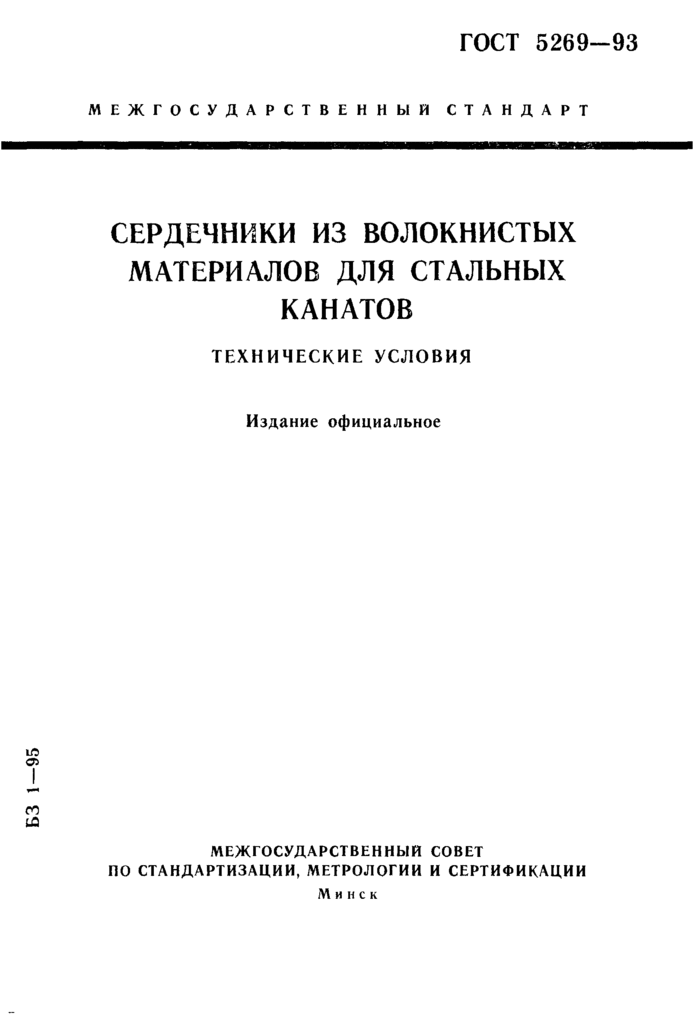 ↑ Наверх 
🔗 Копировать ссылку 
стр. 2 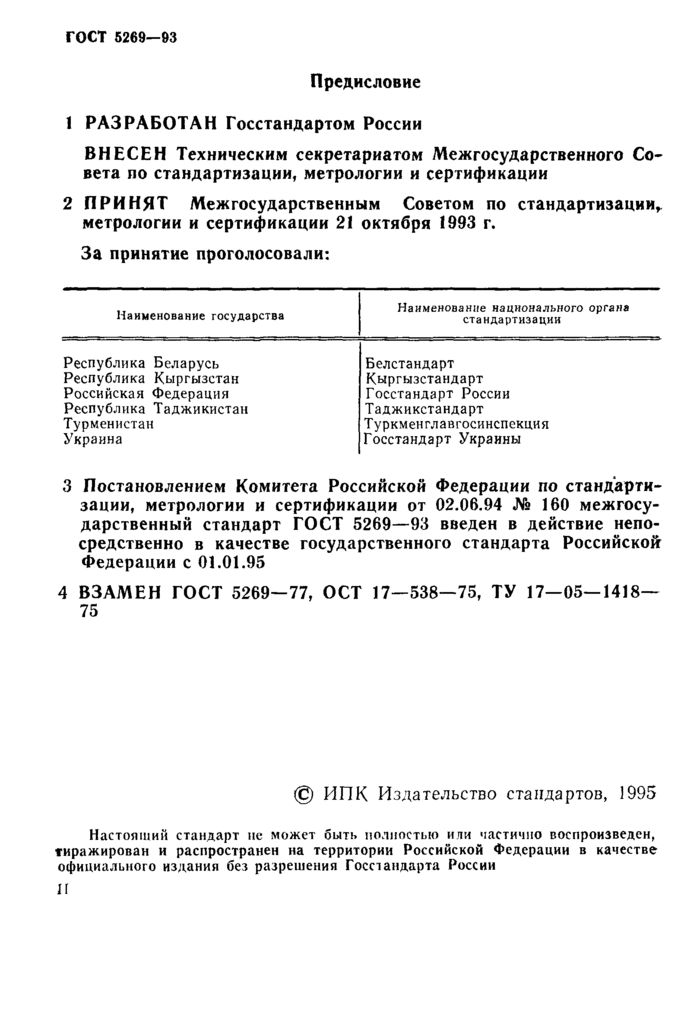 ↑ Наверх 
🔗 Копировать ссылку 
стр. 3 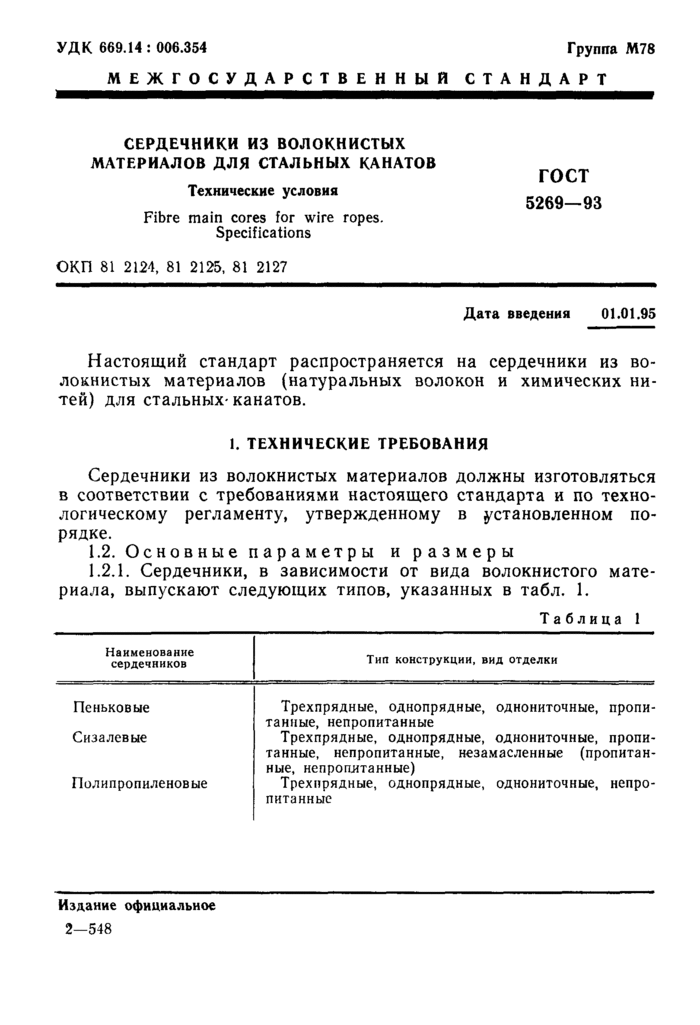 ↑ Наверх 
🔗 Копировать ссылку 
стр. 4 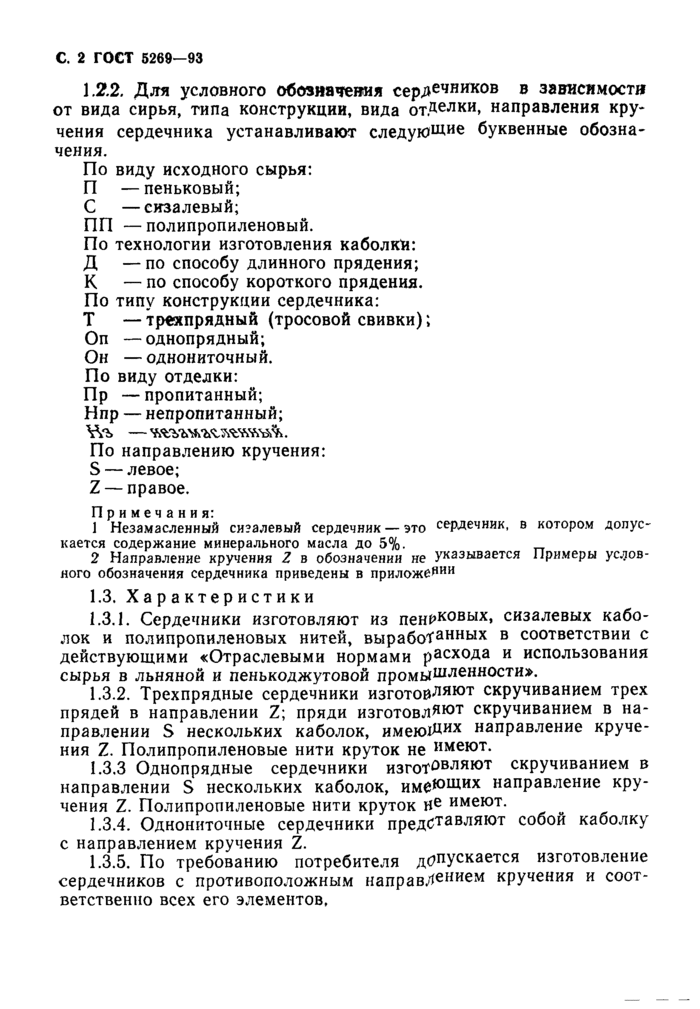 ↑ Наверх 
🔗 Копировать ссылку 
стр. 5 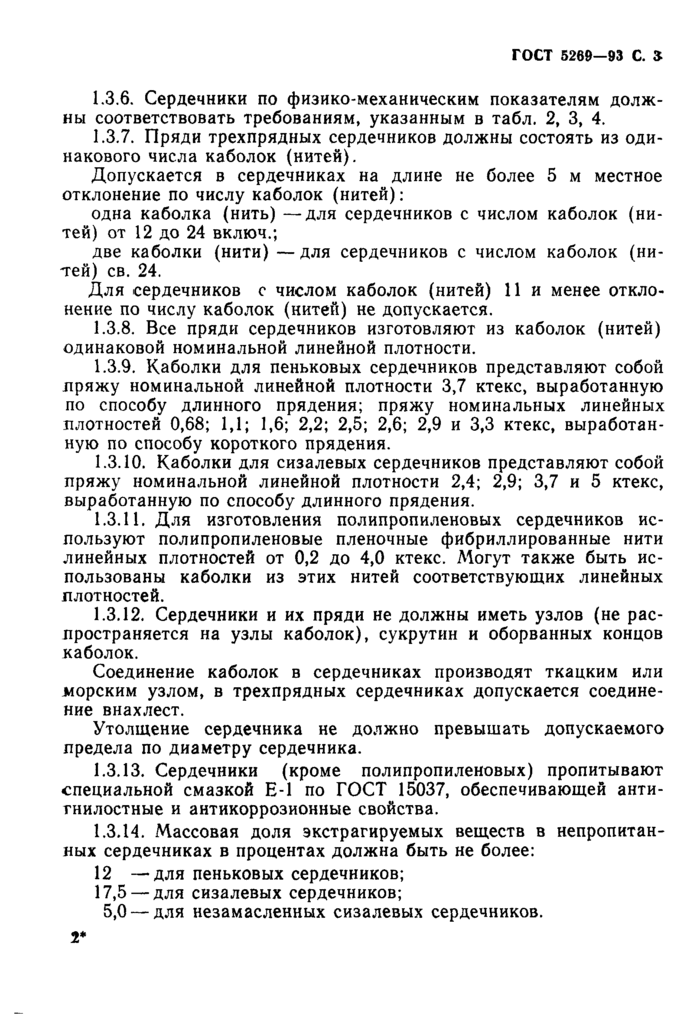 ↑ Наверх 
🔗 Копировать ссылку 
стр. 6 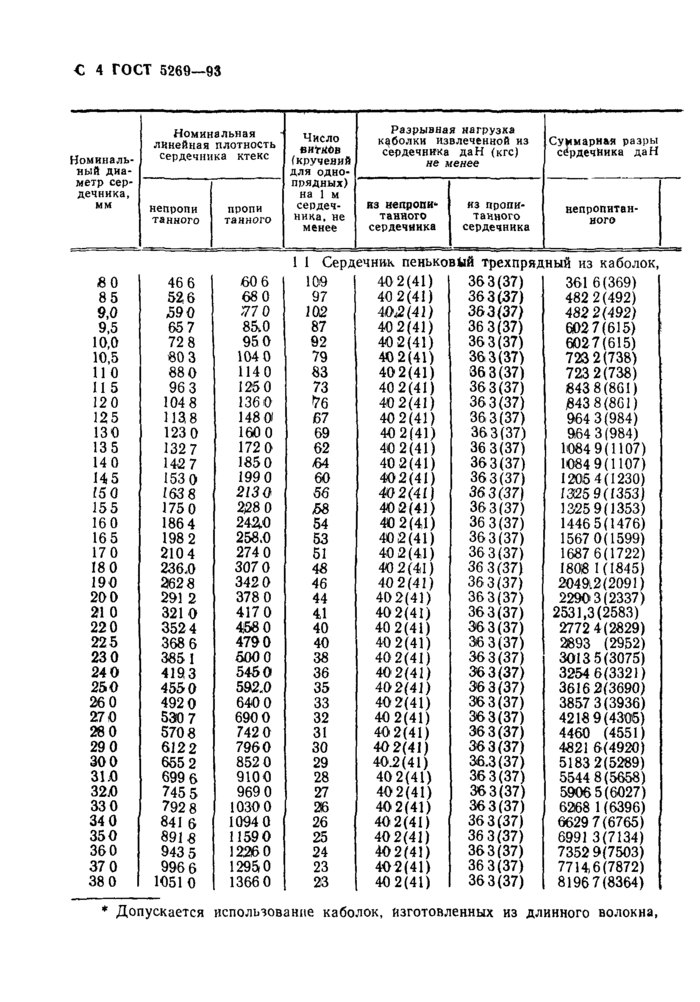 ↑ Наверх 
🔗 Копировать ссылку 
стр. 7 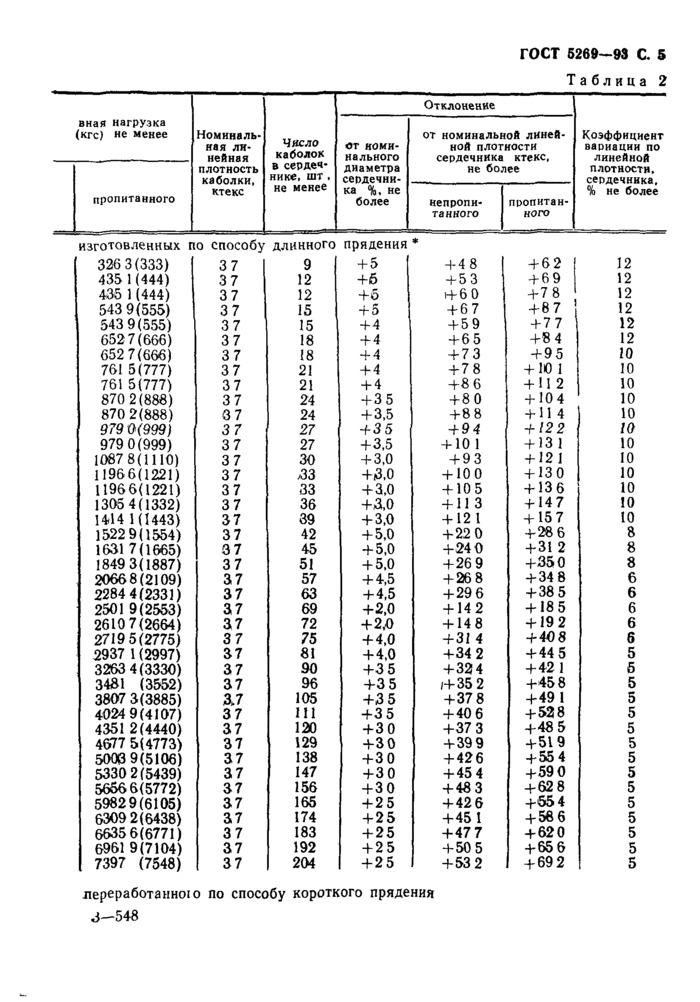 ↑ Наверх 
🔗 Копировать ссылку 
стр. 8 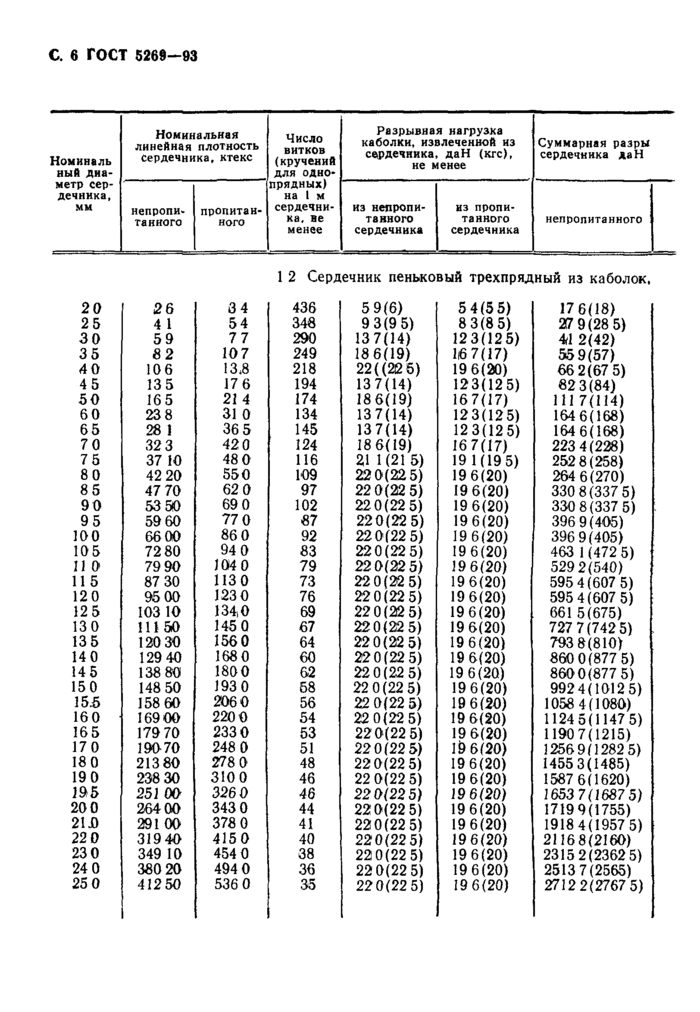 ↑ Наверх 
🔗 Копировать ссылку 
стр. 9 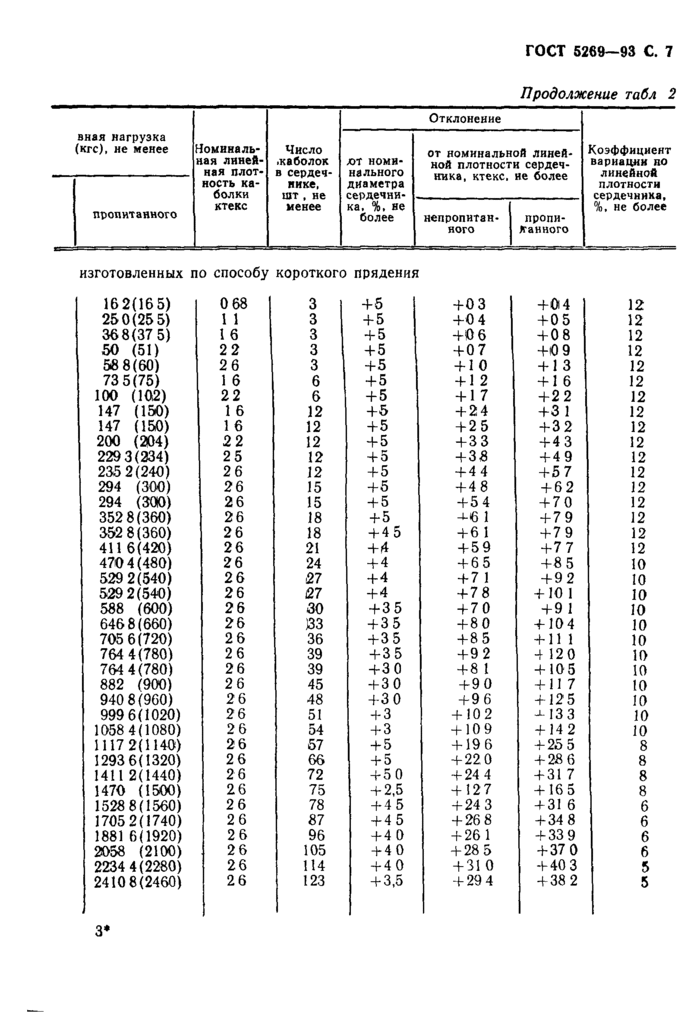 ↑ Наверх 
🔗 Копировать ссылку 
стр. 10 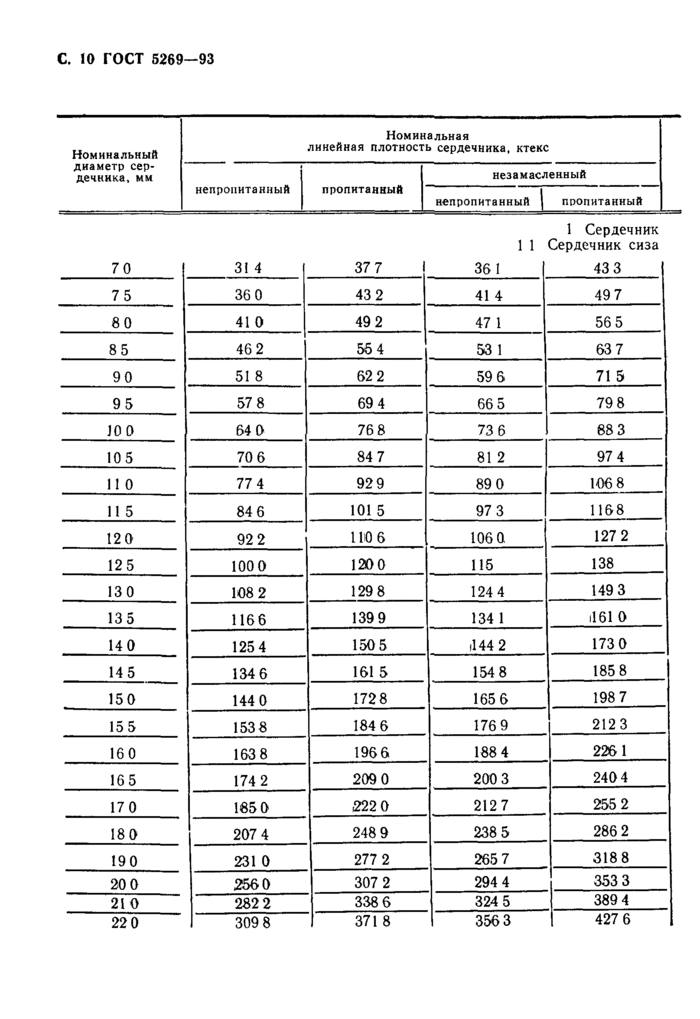 ↑ Наверх 
🔗 Копировать ссылку 
стр. 11 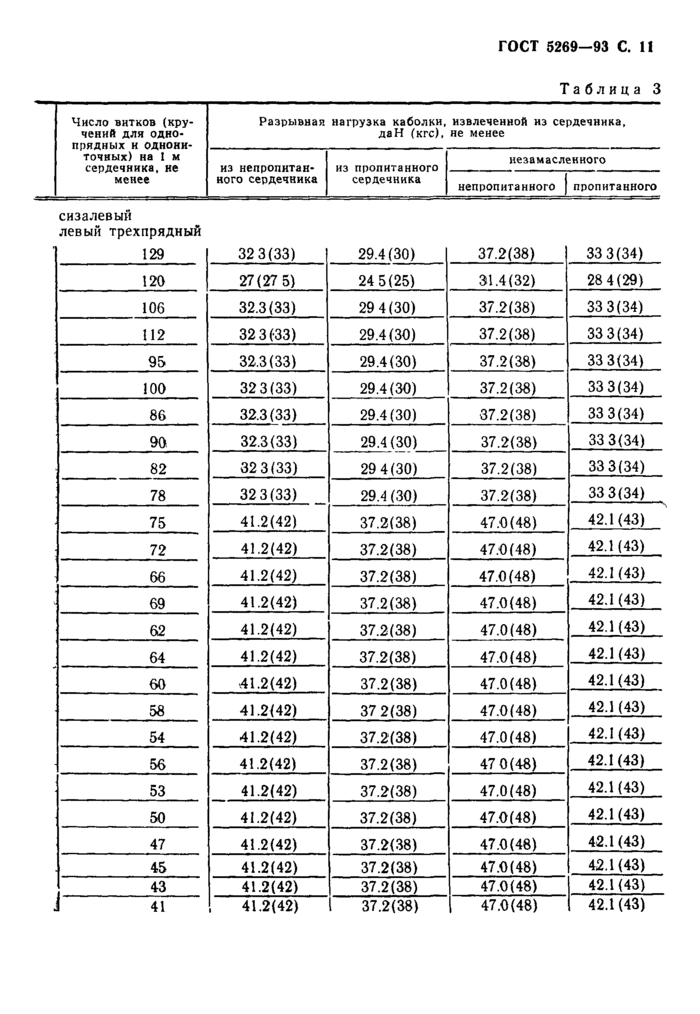 ↑ Наверх 
🔗 Копировать ссылку 
стр. 12 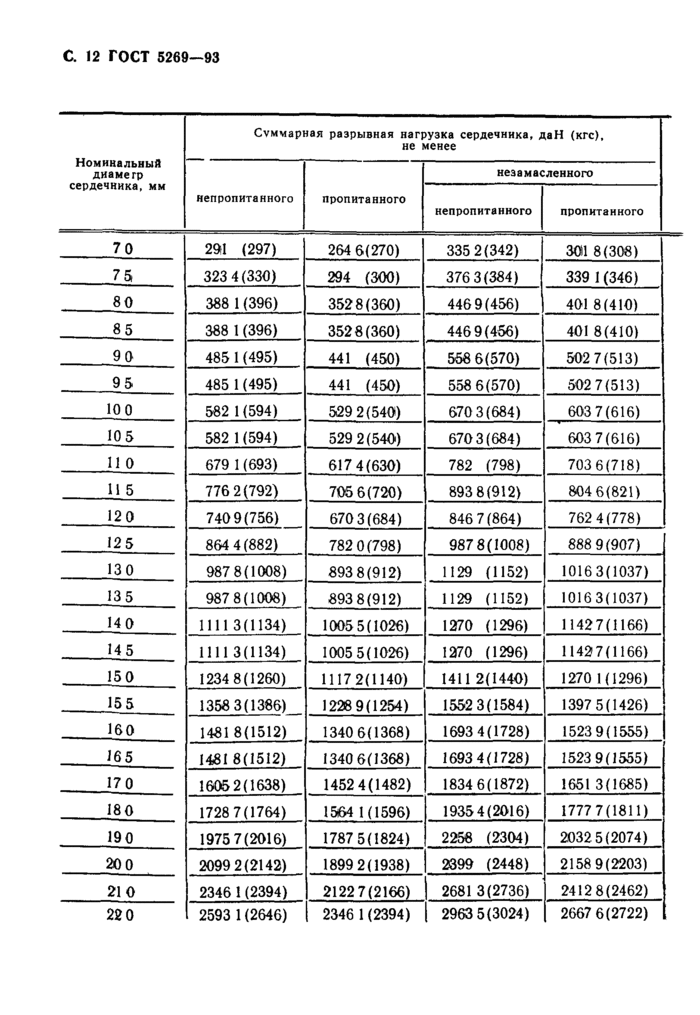 ↑ Наверх 
🔗 Копировать ссылку 
стр. 13 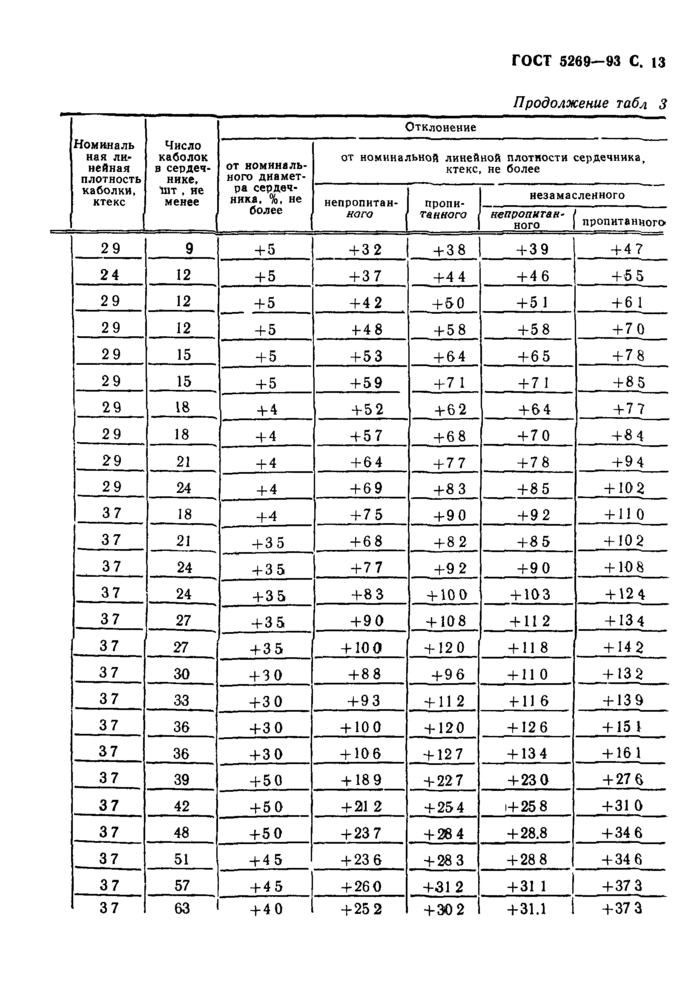 ↑ Наверх 
🔗 Копировать ссылку 
стр. 14 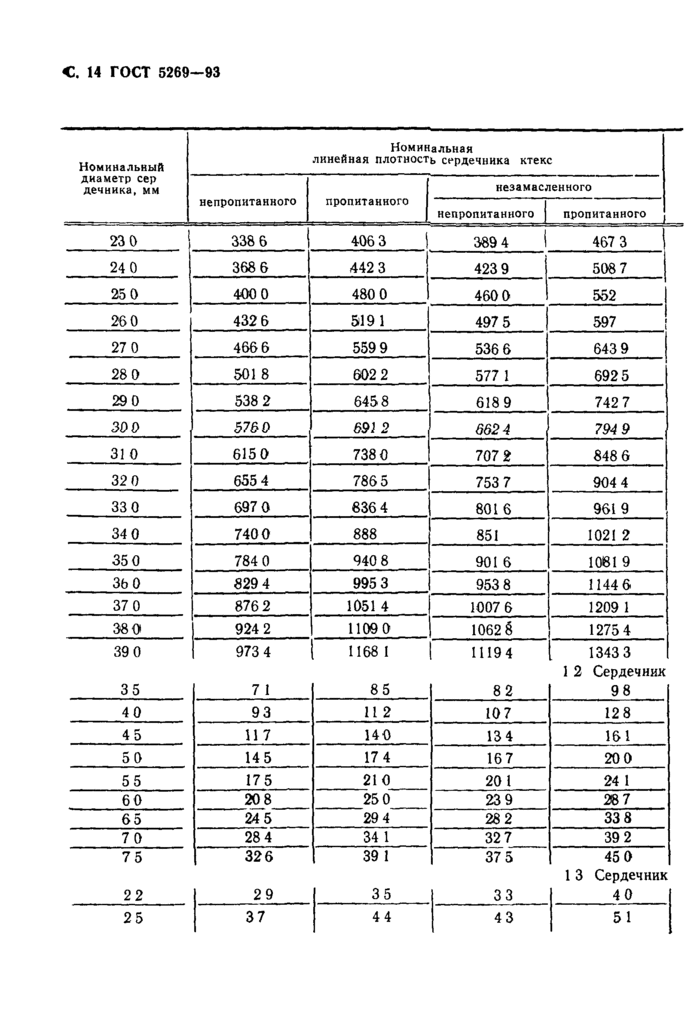 ↑ Наверх 
🔗 Копировать ссылку 
стр. 15 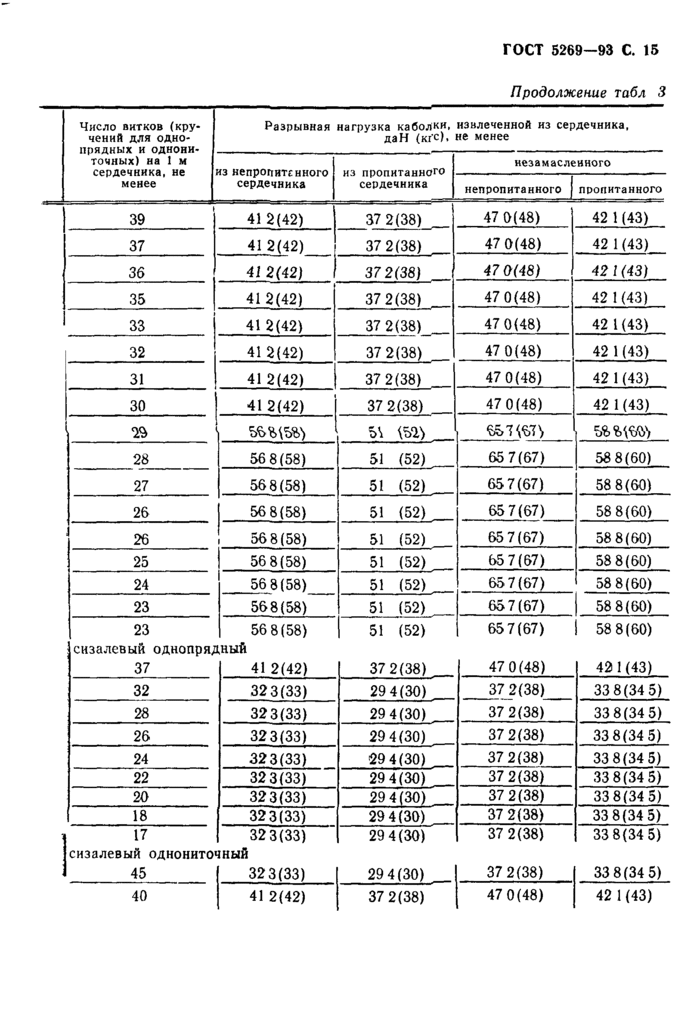 ↑ Наверх 
🔗 Копировать ссылку 
стр. 16 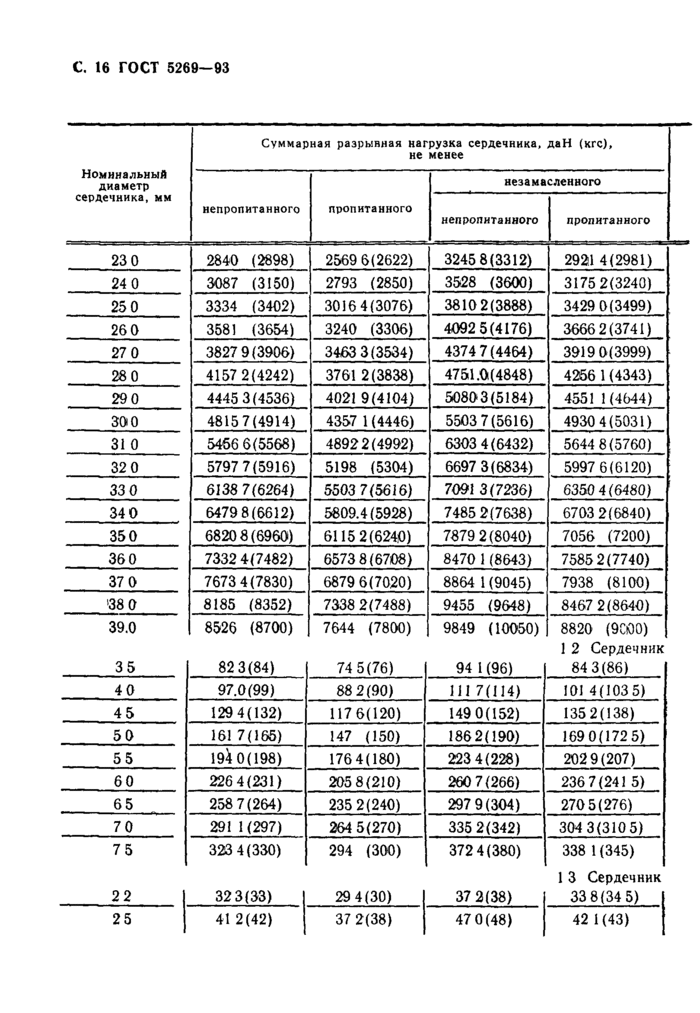 ↑ Наверх 
🔗 Копировать ссылку 
стр. 17 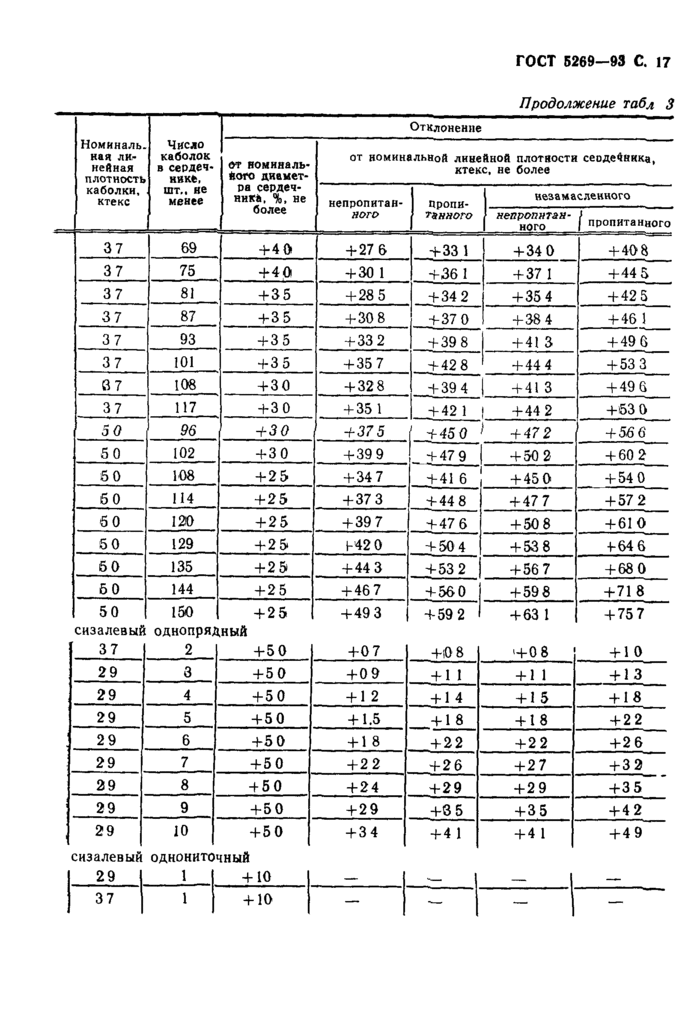 ↑ Наверх 
🔗 Копировать ссылку 
стр. 18 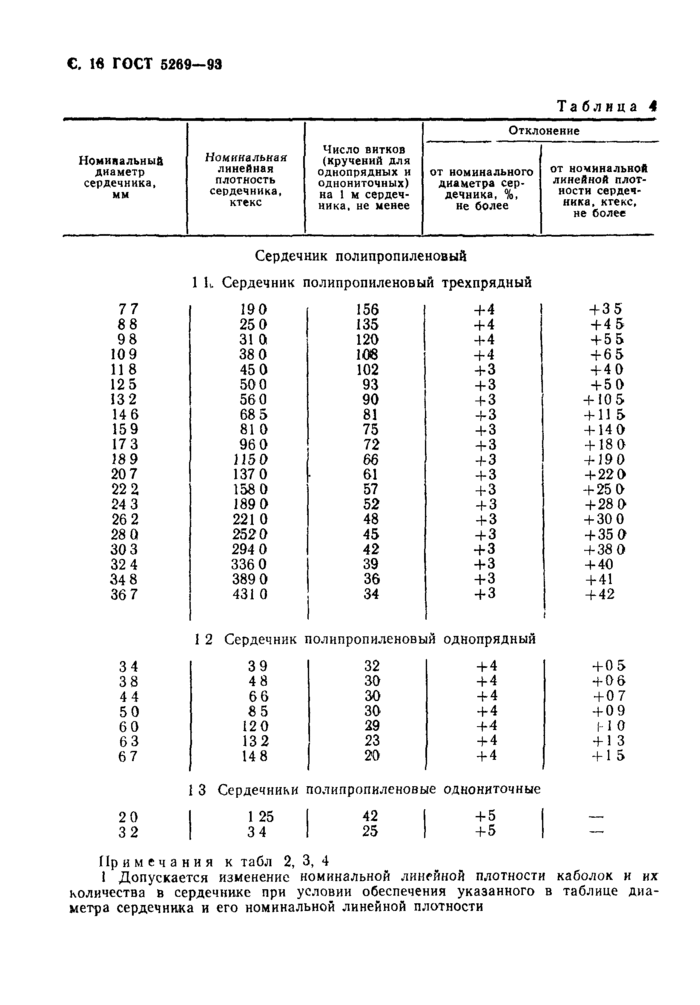 ↑ Наверх 
🔗 Копировать ссылку 
стр. 19 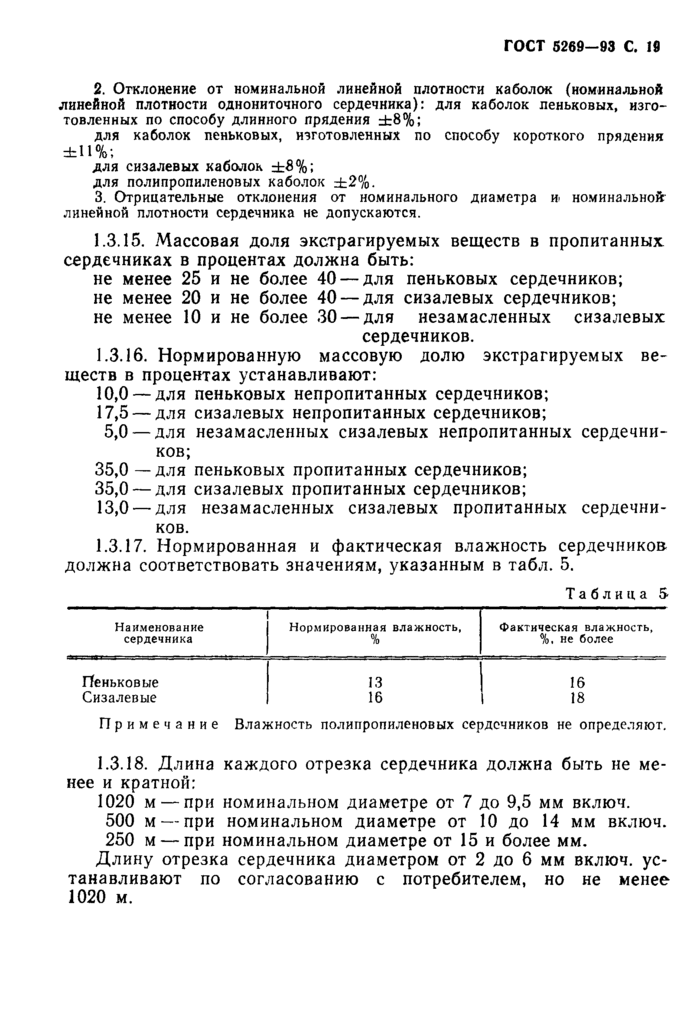 ↑ Наверх 
🔗 Копировать ссылку 
стр. 20 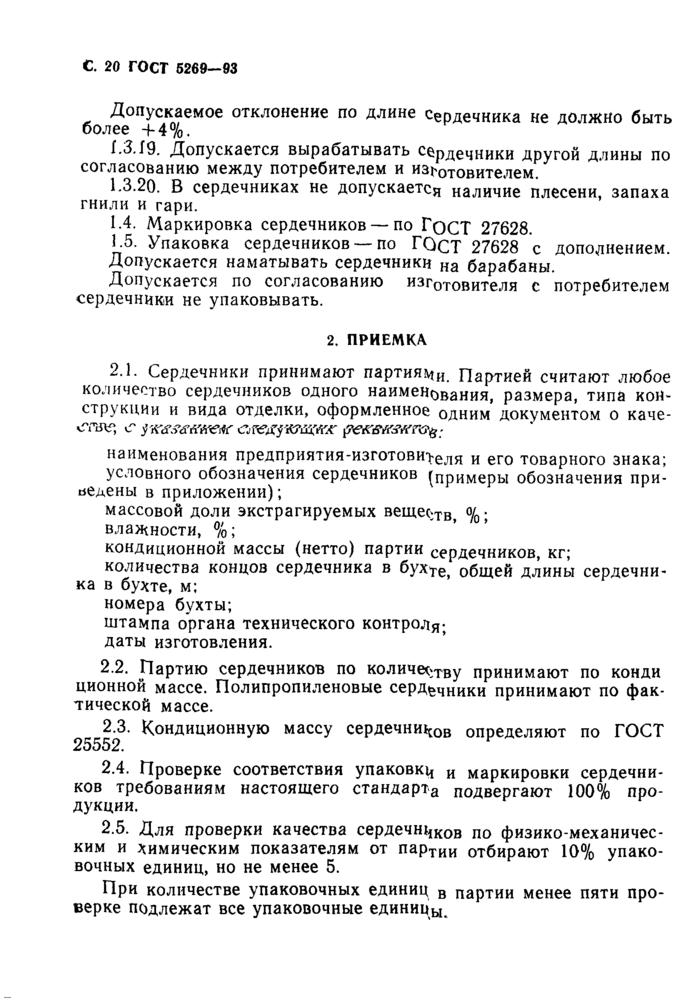 ↑ Наверх 
🔗 Копировать ссылку 
стр. 21 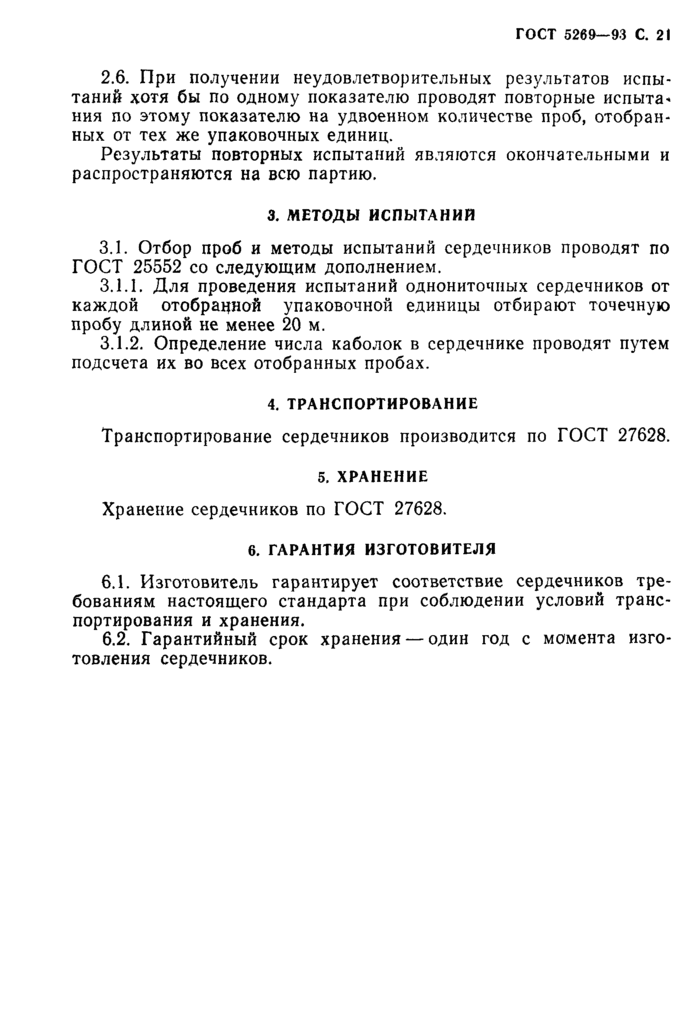 ↑ Наверх 
🔗 Копировать ссылку 
стр. 22 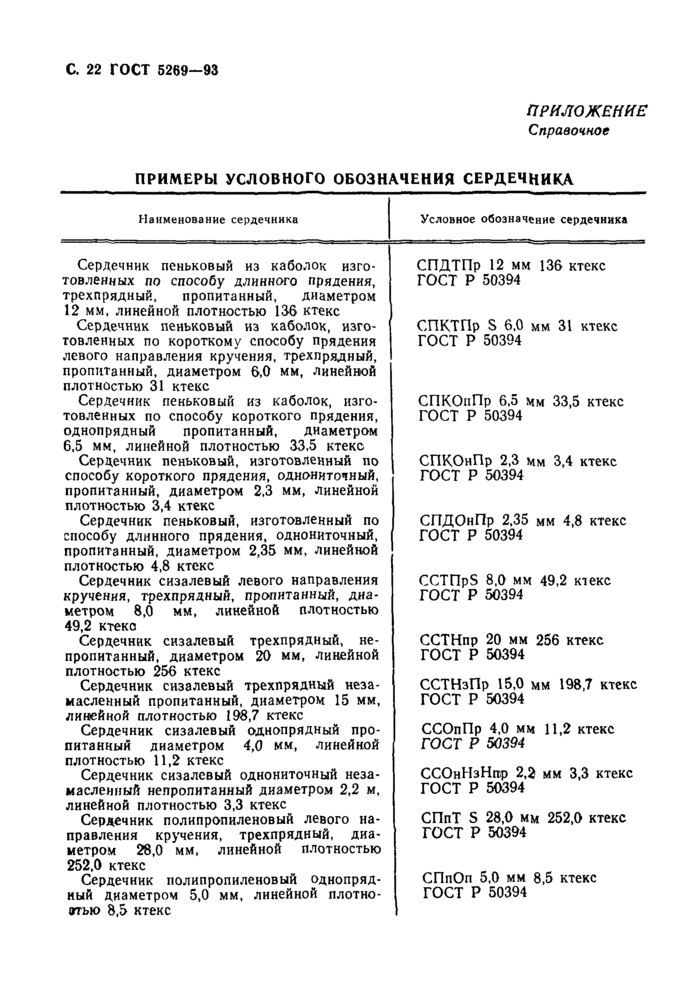 ↑ Наверх 
🔗 Копировать ссылку 
стр. 23 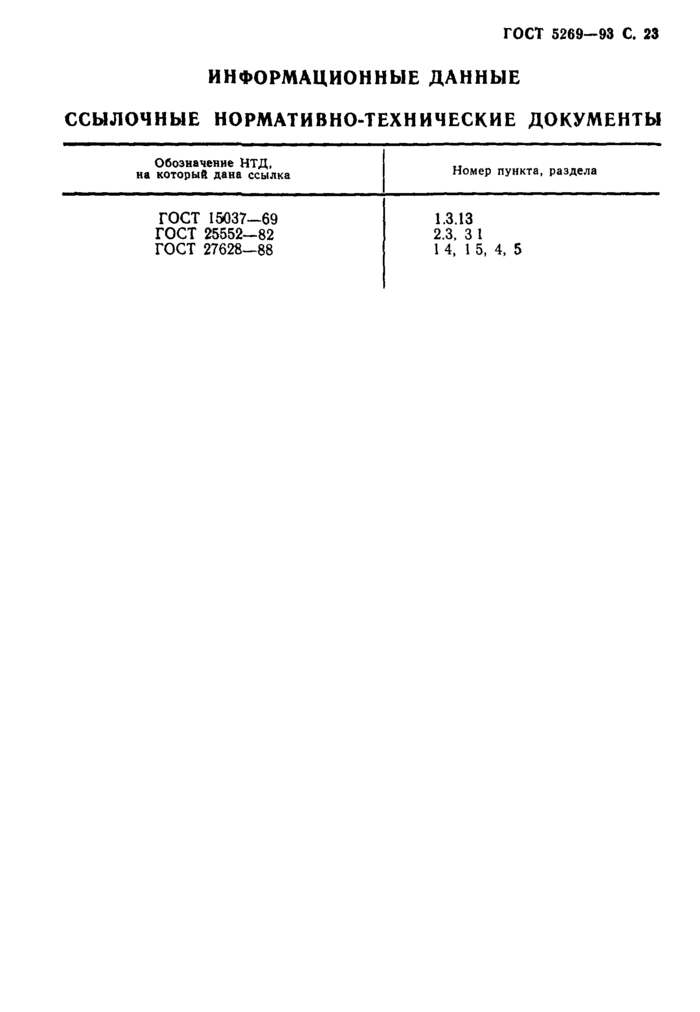 ↑ Наверх 
🔗 Копировать ссылку 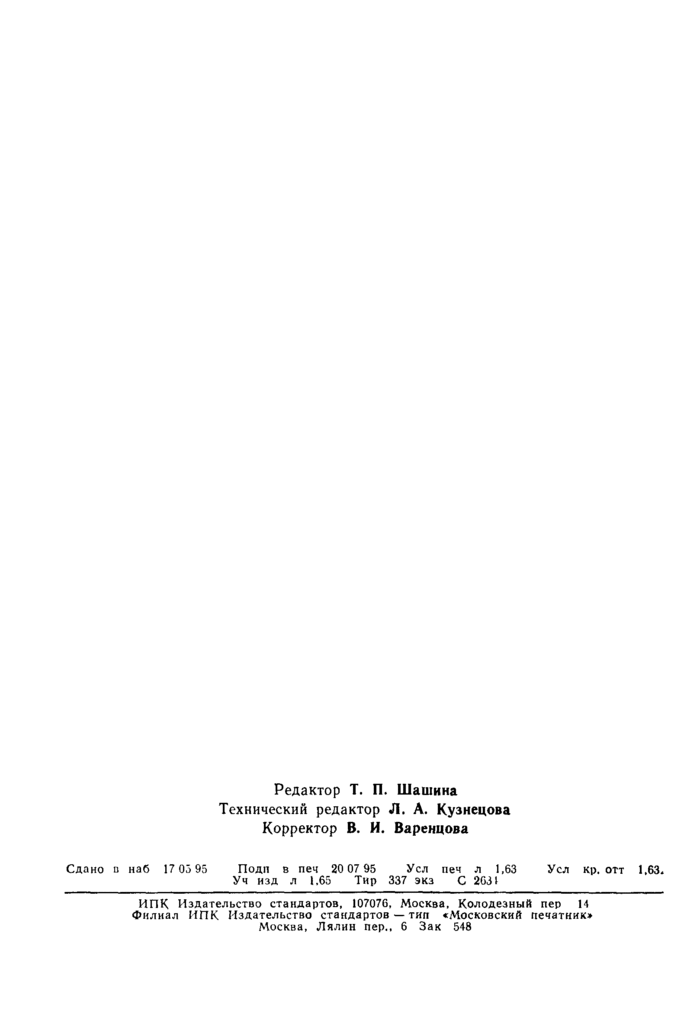 